PŪV organizatorius 		UAB „Petro metalai“ Projektas 		Atliekų tvarkymo veiklos išplėtimas metalo atliekų surinkimo aikštelėjeStoties g. 49A, Marijampolė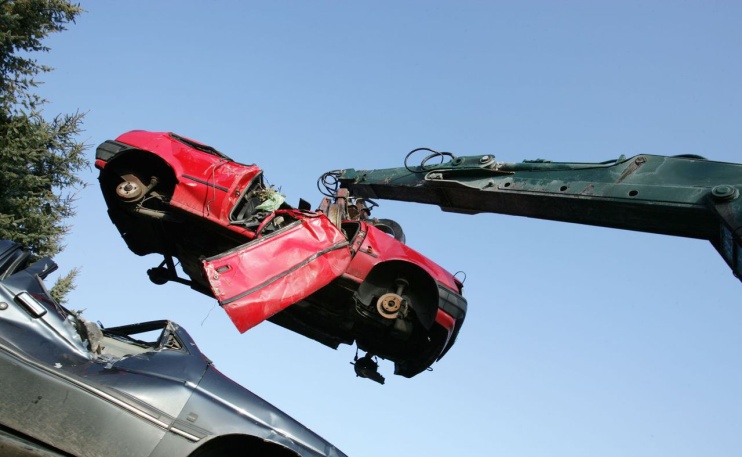 INFORMACIJA PLANUOJAMOS ŪKINĖS VEIKLOS ATRANKAI DĖL PRIVALOMO POVEIKIO APLINKAI VERTINIMOPAV dokumentų rengėjas:		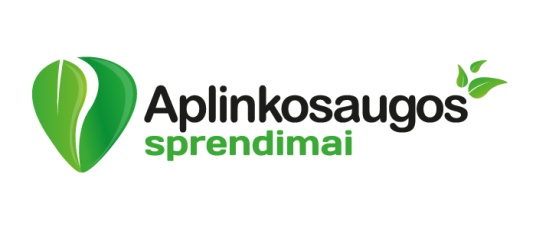 Direktorė Rasa Volungevičienėtel. 8-686 41250el. p. rasa@aplinkosaugossprendimai.ltSutrumpinimaiPŪV – planuojama ūkinė veiklaENTP - eksploatuoti netinkamos transporto priemonėsSAZ - sanitarinė apsaugos zonaPLANUOJAMOS ŪKINĖS VEIKLOS ORGANIZATORIAUS (UŽSAKOVO)AR POVEIKIO APLINKAI VERTINIMO DOKUMENTŲ RENGĖJOPATEIKIAMA INFORMACIJA. . Planuojamos ūkinės veiklos charakteristikos ir (arba) priemonės, kurių numatoma imtis siekiant išvengti bet kokio reikšmingo neigiamo poveikio arba užkirsti jam kelią.Siekiant išvengti reikšmingo neigiamo poveikio aplinkai, įmonė ENTP atliekų tvarkymo veiklą vykdys tik uždarame pastate ir tam skirtoje asfaltuotoje lauko aikštelėje su paviršinių nuotekų valymo įrenginiais, kuriame numatytos zonos atliekų apdorojimui ir laikymui.  Atliekos bus laikomos griežtai laikantis atliekų tvarkymo taisyklių ir užtikrinant, kad jos nepateks į aplinką ir neužterš dirvožemio ar paviršinių vandenų. Patalpose ar aikštelėje išsiliejus pavojingoms atliekoms, bus naudojamas sorbentas skystų atliekų surinkimui. Atliekų bus laikoma ne daugiau negu numatyta taršos leidime. Įmonės pasirinkta ENTP tvarkymo technologija pagrįsta mechaniniu ardymu, ji sukelia tik minimalias emisijas į orą, technologijai nenaudojamas vanduo, todėl nesusidaro gamybinių nuotekų. Elektros energijos sunaudojimas nedidelis, kadangi elektros energija naudojama tik elektriniams rankiniams prietaisams ir patalpų apšvietimui bei pašildymui.LITERATŪROS SĄRAŠAS:1. Statybos techninis reglamentas STR 2.01.07:2003. Pastatų vidaus ir išorės aplinkos apsauga nuo triukšmo.2. HN 33:2011 „Triukšmo ribiniai dydžiai gyvenamuosiuose ir visuomeninės paskirties pastatuose bei jų aplinkoje“ patvirtinimo.3. Erikas Mačiūnas. Automobilių ir gyvenamosios aplinkos triukšmo, patenkančio į patalpas, apskaičiavimas ir įvertinimas: metodinės rekomendacijos. Lietuvos Respublikos sveikatos apsaugos ministerija, Valstybinis visuomenės sveikatos centras, Vilnius, 1999.4. Lietuvos automobilių kelių direkcijos prie susisiekimo ministerijos generalinio direktoriaus įsakymas Nr. V-88 dėl dokumento "Aplinkosauginių priemonių projektavimo, įdiegimo ir priežiūros rekomendacijos. Kelių eismo triukšmo mažinimas APR-T 10" patvirtinimo. Vilnius. 20105. Евгеньев, И. Е.; Совин, В. В. Защита природной среды при строительстве, ремонте и содержании автомобильных дорог. Москва: Транспорт. 239 p, 1989.6 Triukšmo poveikio visuomenės sveikatai vertinimo tvarkos aprašas (Žin., 2005, Nr. 93-3484).7 LST ISO 9613-2:2004. Akustika. Atviroje erdvėje sklindančio garso silpninimas. 2 dalis. Bendrasis skaičiavimo metodas.8. Hnit Baltic. . Vilnius. 20129. Convention on Environmental Impact Assessment in a Transboundary Context (Espoo, 1991)//http://www.unece.org/env/eia/eia.htmPRIEDAI:1 PRIEDAS. Vietovės žemėlapis su gretimybėmis2 PRIEDAS. Nekilnojamojo turto registro išrašas (žemės sklypo)3 PRIEDAS. Nekilnojamojo turto registro išrašas (pastato)4 PRIEDAS. Patalpų nuomos sutartis5 PRIEDAS. Atliekų tvarkymo zonų schema6. PRIEDAS. Sutartis dėl vandens tiekimo ir nuotekų šalinimo7 PRIEDAS. Oro teršalų skaičiavimas